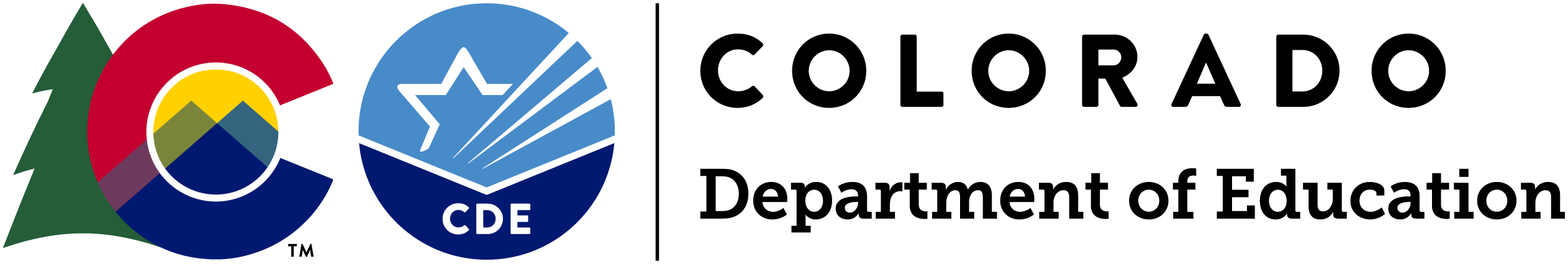 McKinney-Vento                     January 2021Celebrating Success“We have two students that are currently living in a 5th wheel camper with no heat, water, or electricity. This family was given blankets, coats, clothes, gloves, and socks out of the McKinney Vento Clothing Closet. The kids were so happy to receive warm clothes and coats that were clean and newer than what they had. They also started receiving snacks every day that were given by McKinney Vento. We also gave them new hygiene kits every week and allowed them to shower in the locker rooms before school. I noticed a significant difference in their moods, grades and attendance once they started showering at school and being able to eat breakfast before class starts. They seemed a lot happier, smiled more, and even started getting better grades. It was quite wonderful to see.I worked very closely with the parent of the above students throughout the year. We let the mom use the washer and dryer at school to wash the kid's clothes after school and let her use the showers in the locker rooms after school. She was also able to get a job at the local cafe with help from school representatives. She was able to access the McKinney Vento pantry for food and provided a coat, clean sheets, and bedding from the McKinney Vento clothing closet.”MKV Identification in 2021During this time of health and economic insecurity, families with children are likely to experience economic hardships that put them at high risk of losing their housing.  Since school buildings may be closed due to COVID-19, varied practices are required for identifying and providing services to children and youth who may qualify under the McKinney-Vento Act. Consider these identification strategies during COVID-19.Collaboration and coordination with local relief agencies and emergency and disaster response teams are critical for identifying displaced children and youth. Building such relationships and developing a reliable communication system will help ensure that relief agencies and schools work together during and after the pandemic. More information can be found at COVID-19 FAQ: McKinney-Vento Education for Homeless Children and Youth Program | CDE (state.co.us).Did you know…McKinney-Vento identification should be approximately 10% of the total free lunch recipients within a school district.Point-In-Time Count and School District ParticipationThe National Center on Homeless Education (NCHE) has created resources geared towards a school audience, providing information about the U.S. Department of Housing and Urban Development's annual Point-In-Time (PIT) count, and suggests strategies for how schools can help ensure the most comprehensive and effective count of youth experiencing homelessness.
Professional DevelopmentEvery Student Succeeds Act (ESSA) highlights the requirement for Liaisons to participate in and conduct ongoing professional development that enhances knowledge and skills within the McKinney-Vento program. There are various 	opportunities for professional development including, but not limited to: Liaison trainings, NAEHCY Conference, State Conferences, webinars, national trainings. It is important to stay current within homeless education and changes that may impact your work. Free Trainings Provided by NCHE- https://nche.ed.gov/group-training/PAVING THE WAY TO COLLEGE FOR STUDENTS EXPERIENCING HOMELESSNESSTuesday, January 12, 2021 | 12:00PM-1:00PM MST Register: https://uncg.zoom.us/webinar/register/WN_CmtcOtWWTFuwuLDWDO7VdwDescription: In this interactive NCHE webinar, presenters will review important information about supports available to youth experiencing homelessness as they seek to attend college. Attendees can hope to gain a better understanding of:Fee waiver options for college entrance exams and college application feesThe FAFSA (Free Application for Federal Student Aid) process for students experiencing homelessness with their family/parent/guardian, and students experiencing homelessness on their own (unaccompanied homeless youth)Options for seeking financial assistance beyond federal financial aidOptions for undocumented youth wishing to attend collegeAttendees will have the opportunity to interact with presenters and fellow attendees through polls and Q&A/discussion periods.Handouts: You may download webinar handouts at https://nche.ed.gov/nche-webinar-materials-paving-the-way-to-college-for-students-experiencing-homelessness/. MCKINNEY-VENTO 101: bASIC REQUIREMENTS OF THE MCKINNEy-VENTO ACTThursday, January 21, 2021 | 12:00PM-1:00PM MST Register: https://uncg.zoom.us/webinar/register/WN_4S-nb4qzSe6L3aVHMcxjlADescription: In this interactive NCHE webinar, presenters will provide a high-level overview of the educational rights of children and youth experiencing homelessness under Subtitle VII-B of the McKinney-Vento Homeless Assistance Act, as amended by the Every Student Succeeds Act (ESSA). Presenters will cover:Understanding the relationship between housing and school performanceMcKinney-Vento basics and contextEligibility for McKinney-Vento rights and servicesImmediate school enrollment, school selection, and transportation rights under McKinney-VentoThe McKinney-Vento dispute resolution processAttendees will have the opportunity to interact with presenters and fellow attendees through polls and Q&A/discussion periods.Handouts: You may download webinar handouts at  https://nche.ed.gov/mckinney-vento-101-basic-requirements-of-the-mckinney-vento-act/.MCKINNEY-VENTO SCHOOL SELECTION RIGHTSWednesday, January 27, 2021 | 12:00PM-1:00PM MST Register: https://uncg.zoom.us/webinar/register/WN_8Wc3k2YwQdOthq-SAXe-xADescription: In this interactive NCHE webinar, presenters will review important changes related to school selection for homeless children and youth under the McKinney-Vento Act, as amended by the Every Student Succeeds Act (ESSA). Presenters will cover:McKinney-Vento basics and contextThe McKinney-Vento Act’s definition of school of originMcKinney-Vento provisions related to determining the best interest of a student in terms of school selection (local school or school of origin)The provision of school-of-origin transportation to currently homeless students and formerly homeless students who have become permanently housedMcKinney-Vento provisions related to dispute resolution, including disputes about school enrollment and selectionAttendees will have the opportunity to interact with presenters and fellow attendees through polls and Q&A/discussion periods.Handouts: You may download webinar handouts at https://nche.ed.gov/mckinney-vento-school-selection-rights/.DETERMINING ELIGIBILITY FOR MCKINNEY-VENTO RIGHTS AND SERVICESThursday February 11, 2021 | 12:00PM-1:00PM MSTRegister: https://uncg.zoom.us/webinar/register/WN_TkW443jXTnmsTEvpahUxtgDescription: In this interactive NCHE webinar, presenters will review the McKinney-Vento definition of homeless children and youth, as amended by the Every Student Succeeds Act (ESSA). Presenters will cover:McKinney-Vento Act basics and contextUnderstanding the dynamics of family and youth homelessnessThe McKinney-Vento definition of homelessMcKinney-Vento provisions on dispute resolution, including disputes related to eligibilityAttendees will have the opportunity to interact with presenters and fellow attendees through polls and Q&A/discussion periods.Handouts: You may download webinar handouts at https://nche.ed.gov/determining-eligibility-webinar/.UNDERSTANDING DOUBLED UPTuesday, February 23, 2021 | 12:00PM-1:00PM MT Register: https://uncg.zoom.us/webinar/register/WN_n2pyXOp8R22HWVSZViQp3w
Description: In this 45-minute NCHE webinar, presenters explore the issue of doubling-up. Doubled-up is the informal wording used to describe a concept included in the McKinney-Vento Act's definition of homeless. It refers to shared living arrangements, some of which may be considered homeless, while others may not be, depending on various factors. In this session, attendees will explore some of these factors in greater detail. Attendees also will have the opportunity to interact with presenters and fellow attendees through polls and Q&A/discussion periods.Handouts: You may download webinar handouts at https://nche.ed.gov/understanding-doubled-up/. 